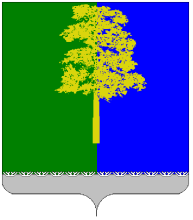 ХАНТЫ-МАНСИЙСКИЙ АВТОНОМНЫЙ ОКРУГ – ЮГРАДУМА КОНДИНСКОГО РАЙОНАРЕШЕНИЕО Порядке избрания главы муниципального образования Кондинский район Думой Кондинского района из числа кандидатов, представленных конкурсной комиссией по результатам конкурсаВ соответствии с Федеральным законом от 6 октября 2003 года                № 131-ФЗ «Об общих принципах организации местного самоуправления                              в Российской Федерации», Законом Ханты-Мансийского автономного округа – Югры от 26.09.2014 № 78-оз «Об отдельных вопросах организации местного самоуправления в Ханты-Мансийском автономном округе – Югре», Уставом Кондинского района, Дума Кондинского района решила:1. Утвердить Порядок избрания главы муниципального образования Кондинский район Думой Кондинского района из числа кандидатов, представленных конкурсной комиссией по результатам конкурса (приложение).2. Настоящее решение опубликовать в газете «Кондинский вестник»          и разместить на официальном сайте органов местного самоуправления Кондинского района.3. Настоящее решение вступает в силу после его официального опубликования. Глава Кондинского района                                                                А.Н. Поздеев пгт. Междуреченский24 июня 2015 года№ 576Приложение к решению Думы Кондинского района от 24.06.2015 № 576Порядок избрания главы муниципального образования Кондинский район Думой Кондинского района из числа кандидатов, представленных конкурсной комиссией по результатам конкурса1. Рассмотрение кандидатов, представленных конкурсной комиссией по результатам конкурса по отбору кандидатур на должность главы муниципального образования Кондинский район (далее – кандидаты), проводится Думой Кондинского района в срок не позднее 20 дней со дня завершения конкурса.2. Кандидаты извещаются Думой Кондинского района (письмом или телефонограммой, или по электронной почте, или факсом) о дате, месте              и времени заседания Думы Кондинского района.3. На заседании Думы Кондинского района председатель конкурсной комиссии, а в случае его отсутствия заместитель председателя конкурсной комиссии, докладывает о результатах конкурса по отбору кандидатур                 на должность главы муниципального образования Кондинский район.4. На заседании Думы Кондинского района кандидаты выступают                со своим докладом о видении работы главы муниципального образования Кондинский район, планируемых действиях по развитию муниципального образования Кондинский район. Заслушивание кандидатов осуществляется           в алфавитном порядке.5. Продолжительность выступления - не более 30 минут.6. После выступления кандидата депутатами Думы Кондинского района могут быть заданы вопросы по теме доклада.7. После заслушивания всех докладов и обсуждений, депутаты Думы Кондинского района, в отсутствие кандидатов, голосуют по каждому кандидату отдельно.8. По вопросу избрания главы муниципального образования Кондинский район проводится открытое голосование. Депутат вправе голосовать «за» только по одной кандидатуре на должность главы муниципального образования Кондинский район.9. Избранным главой муниципального образования Кондинский район считается кандидат, за которого проголосовало большинство                                 от установленного числа депутатов Думы Кондинского района.10. В случае, если ни один кандидат не набрал необходимого числа голосов депутатов Думы Кондинского района, проводится повторное голосование по двум кандидатам, набравшим наибольшее число голосов.По итогам повторного голосования избранным считается кандидат, получивший при голосовании большее число голосов депутатов Думы Кондинского района по отношению к числу голосов, полученных другим кандидатом.11. При равном количестве голосов за место второго кандидата, депутатами Думы Кондинского района проводится отдельное голосование    по кандидатам, набравшим одинаковое количество голосов.Вторым кандидатом будет считаться кандидат, набравший простое большинство голосов.12. Решение Думы Кондинского района об избрании главы муниципального образования Кондинский район вступает в силу после его подписания председательствующим, и подлежит официальному опубликованию.